Мужская одеждаМужские сорочкиМужские брюкиМужские джиныРостовка мужских джинс (Inseam)Мужское бельёMужская обувьВНИМАНИЕ! Раз вы скачали бесплатно этот документ с сайта ПравПотребитель.РУ, то получите заодно и бесплатную юридическую консультацию!  Всего 3 минуты вашего времени:Достаточно набрать в браузере http://PravPotrebitel.ru/, задать свой вопрос в окошке на главной странице и наш специалист сам перезвонит вам и предложит законное решение проблемы!Странно.. А почему бесплатно? Все просто:Чем качественней и чаще мы отвечаем на вопросы, тем больше у нас рекламодателей. Грубо говоря, наши рекламодатели платят нам за то, что мы помогаем вам! Пробуйте и рассказывайте другим!
*** P.S. Перед печатью документа данный текст можно удалить..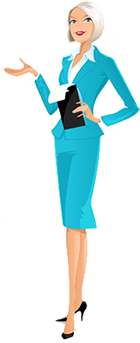 Международный размерАмериканский размерРоссийский размерОбхват груди (см)Обхват пояса (см)XS2-442-4482-8970-77S4-644-4686-9374-81M6-846-4890-9778-85L8-1048-5094-10182-99XL10-1250-5298-10586-94XXL12-1452-54102-10990-104XXXL14-1654-56106-11395-105Международный размерАмериканский размерЕвропейский размерРоссийский размерS14,53737S153838M15,539-4039-40L164141L16,54242L174343XL17,54444XXL184545Международный размерАмериканский размерАмериканский размерРоссийский размерXS2-42842-44S4-62944-46S-M63046M6-83146-48M-L83248L8-103348-50L-XL103450XL10-123550-52XL-XXL123652XXL-XXXL143854XXXL164056XXXXL184258Американский размерРоссийский размер28442944-4630463146-4832483348-5034503550-523652385440564258Рост, указанный на джинсах (inseam)Рост (см)30165-1703132175-1803334185-19036190-195Международный размерАмериканский размерРоссийский размерXS444S4-644-46M6-846-48L8-1048-50XL10-1250-52XXL12-1452-54XXXL14-1654-56Американский размерЕвропейский размерВ сантиметрах74024,47,540,524,884125,48,541,525,7942269,542,526,710432710,543,527,3114427,911,544,528,3124528,6134629,4144730,2154831164931,8